Караваевский вестникИнформационный бюллетеньучредители: Совет депутатов  и администрация Караваевского сельского поселенияКостромского муниципального района Костромской областиСодержание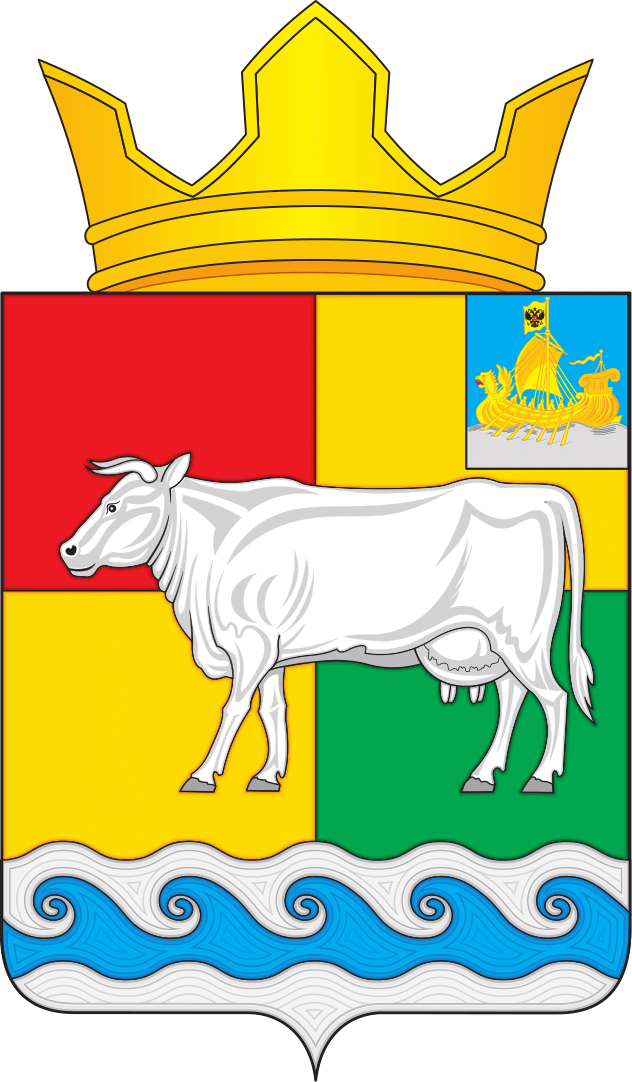 АДМИНИСТРАЦИЯ КАРАВАЕВСКОГО СЕЛЬСКОГО ПОСЕЛЕНИЯКОСТРОМСКОГО МУНИЦИПАЛЬНОГО РАЙОНАКОСТРОМСКОЙ ОБЛАСТИП О С Т А Н О В Л Е Н И Е21 ноября 2019 г.  №  140                                                                               п. КараваевоО внесении изменений в постановлениеадминистрации Караваевского сельского поселения от 16.01.2019 г. № 5 «Об утверждении реестра мест (площадок)накопления твёрдых коммунальных отходовна территории Караваевского сельского поселения Костромского муниципального района»	В соответствии с постановлением Правительства РФ от 31.08.2018г. № 1039 «Об утверждении Правил обустройства мест (площадок) накопления твердых коммунальных отходов и ведения их реестра», в целях приведения в соответствие реестра мест(площадок) накопления твёрдых коммунальных отходов на территории Караваевского сельского поселения  Костромского муниципального района администрация ПОСТАНОВЛЯЕТ:	1. Внести изменения в приложение 1 к постановлению администрации Караваевского сельского поселения от 16.01.2019г. № 16 «Об утверждении реестра мест(площадок) накопления твёрдых коммунальных отходов на территории Караваевского сельского поселения  Костромского муниципального района» и читать его в новой редакции согласно приложению. 	2. Опубликовать  настоящее постановление в информационном бюллетене «Караваевский вестник», в сети Интернет на официальном сайте Караваевского сельского поселения http://www.karsp.ru, разместить его для обнародования на информационных стендах  в здании администрации Караваевского сельского поселения и в помещении Центральной районной библиотеки.	3. Настоящее постановление вступает в силу со дня его официального обнародования.	4. Контроль за исполнением настоящего постановления возложить на заместителя главы администрации А.А. Серенкова.Глава Караваевского сельского поселения                                                   Е.А. ШиловаПриложениеУТВЕРЖДЕНпостановлением администрацииКараваевского сельского поселенияот 21 ноября 2019г. № 140Реестрмест (площадок) накопления твёрдых коммунальных отходовна территории Караваевского сельского поселения Костромского муниципального районаПриложения:1. Схемы размещения мест (площадок) накопления твёрдых коммунальных отходов на карте масштаба 1:2000.***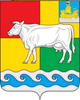 АДМИНИСТРАЦИЯ КАРАВЕВСКОГО СЕЛЬСКОГО ПОСЕЛЕНИЯ  КОСТРОМСКОГО МУНИЦИПАЛЬНОГО РАЙОНА КОСТРОМСКОЙ ОБЛАСТИ ПОСТАНОВЛЕНИЕ« 21  » ноября    2019  г.  № 141                                                                п. КараваевоО внесении изменений и дополнений в постановление администрации Караваевского сельского поселения от 29.11.2018г.№ 104 «Об утверждении Программы профилактики нарушений юридическими лицами и индивидуальными предпринимателями обязательных требований законодательства на территории Караваевского  сельского поселения Костромского  муниципального района Костромской области на 2018 год в сфере муниципального контроля за использованием и охраной недр при добыче общераспространённых полезных ископаемых, а также при строительстве подземных сооружений, не связанных с добычей полезных ископаемых на территории Караваевского  сельского поселения  Костромского  муниципального района Костромской области»         В соответствии с частью 1 статьи 8.2 Федерального закона от 26 декабря 2008 года №294-ФЗ «О защите прав юридических лиц и индивидуальных предпринимателей при осуществлении государственного контроля (надзора) и муниципального контроля», в целях предупреждения нарушений юридическими лицами и индивидуальными предпринимателями обязательных требований, установленных законодательством, администрация ПОСТАНОВЛЯЕТ:       1. Внести изменения и дополнения в постановление администрации Караваевского сельского поселения от 29.11.2018г.№ 104 «Об утверждении Программы профилактики нарушений юридическими лицами и индивидуальными предпринимателями обязательных требований законодательства на территории Караваевского  сельского поселения Костромского  муниципального района Костромской области на 2018 год в сфере муниципального контроля за использованием и охраной недр при добыче общераспространённых полезных ископаемых, а также при строительстве подземных сооружений, не связанных с добычей полезных ископаемых на территории Караваевского  сельского поселения  Костромского  муниципального района Костромской области»:1.1. Изложить  Программу профилактики нарушений юридическими лицами и индивидуальными предпринимателями обязательных требований законодательства на территории Караваевского  сельского поселения Костромского муниципального района Костромской области на 2018 год в сфере муниципального контроля за использованием и охраной недр при добыче общераспространённых полезных ископаемых, а также при строительстве подземных сооружений, не связанных с добычей полезных ископаемых на территории Караваевского  сельского поселения Костромского муниципального района Костромской области в новой редакции согласно приложению к настоящему постановлению.         2. Настоящее постановление вступает в силу со дня подписания и подлежит официальному опубликованию в информационном бюллетене «Караваевский вестник»  и размещению на официальном сайте администрации Караваевского  сельского поселения Костромского  муниципального района Костромской области в информационно-телекоммуникационной сети Интернет.Глава Караваевского сельского поселения                                          Е.А. ШиловаПриложениеУТВЕРЖДЕНА постановлением администрацииКараваевского  сельского поселенияКостромского района Костромской областиот     ноября 2019 г. № ___ПРОГРАММАпрофилактики нарушений юридическими лицами и индивидуальными предпринимателями обязательных требований законодательства на территории Караваевского  сельского поселения  Костромского муниципального района Костромской области на 2018 г. и плановый период 2019-2020гг. в сфере муниципального контроля за использованием и охраной недр при добыче общераспространённых полезных ископаемых, а также при строительстве подземных сооружений, не связанных с добычей полезных ископаемых на территории Караваевского  сельского поселения Костромского муниципального района Костромской области  Паспорт программыОбщие положения.Раздел I. Аналитическая часть1.2. Обзор по  муниципальному контролю за использованием и охраной недр при добыче общераспространённых полезных ископаемых, а также при строительстве подземных сооружений, не связанных с добычей полезных ископаемых на территории Караваевского  сельского поселения Костромского муниципального района Костромской области, включая подконтрольные субъекты, обязательные требования, требования, установленные муниципальными правовыми актами, оценка соблюдения которых является предметом муниципального контроля, количество подконтрольных субъектов, данные о проведенных мероприятиях по контролю, мероприятиях по профилактике нарушений и их результатах, анализ и оценка рисков причинения вреда охраняемым законом ценностям и (или) анализ и оценка причиненного ущерба:1.2.1. Подконтрольными субъектами муниципального контроля за использованием и охраной недр при добыче общераспространённых полезных ископаемых, а также при строительстве подземных сооружений, не связанных с добычей полезных ископаемых на территории Караваевского  сельского поселения Костромского муниципального района Костромской области являются юридические лица и индивидуальные предприниматели, осуществляющие деятельность по добыче общераспространённых полезных ископаемых, а также при строительстве подземных сооружений, не связанных с добычей полезных ископаемых на территории Караваевского  сельского поселения.1.2.2.  Предметом муниципального контроля является:соблюдение юридическими лицами, индивидуальными предпринимателями требований, установленных федеральными законами и принимаемыми в соответствии с ними иными нормативными правовыми актами Российской Федерации, законами и иными нормативными актами Костромской области, муниципальными правовыми актами Караваевского сельского поселения при добыче общераспространённых полезных ископаемых, а также при строительстве подземных сооружений, не связанных с добычей полезных ископаемых на территории Караваевского  сельского поселения.Решением Совета депутатов Караваевского сельского поселения от 28.05.2018г. № 15-3 «Об утверждении Порядка осуществления на территории Караваевского сельского поселения муниципального контроля за использованием и охраной недр при добыче общераспространенных полезных ископаемых, а также при строительстве подземных сооружений, не связанных с добычей полезных ископаемых.» утвержден порядок осуществления муниципального контроля за использованием и охраной недр при добыче общераспространенных полезных ископаемых, а также при строительстве подземных сооружений, не связанных с добычей полезных ископаемых на территории Караваевского сельского поселения. 1.3. Цели и задачи Программы, направленные на минимизацию рисков причинения вреда, охраняемых законом ценностям и (или) ущерба:1.3.1. Целями профилактической работы являются:- предупреждение нарушений обязательных требований (снижение числа нарушений обязательных требований) в сфере муниципального контроля;- предотвращение возникновения угрозы причинения вреда жизни, здоровью граждан, окружающей среде, а также угрозы чрезвычайных ситуаций природного и техногенного характера;- снижение административной нагрузки на подконтрольных субъектов.1.3.2. Проведение профилактических мероприятий позволит решить следующие задачи:- выявление и устранение причин, факторов и условий, способствующих причинению вреда охраняемым законом ценностям и нарушению обязательных требований, требований, установленных муниципальными правовыми актами определение способов устранения или снижения рисков их возникновения; - установление и оценка зависимости видов, форм и интенсивности профилактических мероприятий от особенностей конкретных подконтрольных субъектов (объектов) и проведение профилактических мероприятий с учетом данных факторов;- повышение уровня правовой грамотности подконтрольных субъектов;- обеспечение единого понимания предмета контроля подконтрольными субъектами.1.3.3. Ожидаемый результат Программы: - снижение количества выявленных нарушений обязательных требований, требований, установленных муниципальными правовыми актами при увеличении количества и качества проводимых профилактических мероприятий.Раздел II. План мероприятий по профилактике нарушений на 2018 год и проект плана мероприятий по профилактике нарушений на 2019 и 2020 гг. 2.1. Мероприятия Программы представляют собой комплекс мер, направленных на достижение целей и решение основных задач настоящей Программы.2.2. Перечень мероприятий Программы, сроки их реализации и ответственные исполнители приведены в плане мероприятий по профилактике нарушений. В Программу возможно внесение изменений и корректировка перечня мероприятий в связи с необходимостью осуществления профилактических мер в отношении нарушений, выявленных в ходе плановых и внеплановых проверок, проведенных должностными лицами муниципального контроля.2.3. План мероприятий по профилактике нарушений на 2018 год:2.4. Проект плана мероприятий по профилактике нарушений на 2019 и 2020 годы:2.5.  Оценка эффективности программы 2.5.1 Отчетные показатели на 2019 годПо состоянию на 01.01.2019 года количество подконтрольных субъектов по муниципальному контролю за использованием и охраной недр при добыче общераспространенных полезных ископаемых, а также при строительстве подземных сооружений, не связанных с добычей полезных ископаемых на территории Караваевского сельского поселения составляет 0 объектов.В 2018-2019 годах мероприятий по муниципальному контролю за обеспечением сохранности автомобильных дорог местного значения не проводилось.В связи с тем, что в 2018-2019 годах проверок по муниципальному контролю не проводилось, провести анализ и оценку рисков причинения вреда охраняемых законом ценностям и (или) анализ и оценку причиненного ущерба не предоставляется возможным.2.5.3. Ресурсное обеспечение программыРесурсное обеспечение Программы включает в себя кадровое и информационно-аналитическое обеспечение ее реализации.Информационно-аналитическое обеспечение реализации Программы осуществляется с использованием официального сайта Администрации Караваевского сельского поселения www.karsp.ru в информационно-телекоммуникационной сети Интернет.Информационный бюллетень учрежден Советом депутатов и администрацией Караваевского сельского поселения.Тираж  5 экз.,   Адрес: Костромская область, Костромской  район, п. Караваево,  ул. Штеймана,  д.5Выходитс 27  сентября 2006 года№ 22,  29  ноября  2019  годаБюллетень  выходит по мере необходимостиПостановление администрации Караваевского сельского поселения Костромского муниципального района Костромской области от 21.11.2019 года №  140 «О внесении изменений в постановление администрации Караваевского сельского поселения от 16.01.2019 года № 5 «Об утверждении реестра мест (площадок) накопления твердых коммунальных отходов на территории Караваевского сельского поселения Костромского муниципального района» …………………………………………………………………………………………………1Постановление администрации Караваевского сельского поселения Костромского муниципального района Костромской области от 21.11.2019 года № 141 «О внесении изменений и дополнений в постановление администрации Караваевского сельского поселения от 29.11.2018 года № 104 «Об утверждении Программы профилактики нарушений юридическими лицами и индивидуальными предпринимателями обязательных требований законодательства на территории Караваевского сельского поселения Костромского муниципального района Костромской области на 2018 год в сфере муниципального контроля за использованием и охраной недр при добыче общераспространенных полезных ископаемых, а также при строительстве подземных сооружений, не связанных с добычей полезных ископаемых на территории Караваевского сельского поселения Костромского муниципального района Костромской области»………………………………………………………………………………..14№ п/пДанные о нахождении мест (площадок) накопления ТКО(сведения об адресе и (или) географических координатах)Данные о технических характеристиках мест (площадок) накопления ТКО(сведения об используемом покрытии, площади, количестве размещенных и планируемых к размещению контейнеров и бункеров с указанием их объема)Данные о собственниках мест (площадок) накопления ТКО(для юр.лиц: полное наименование и ОГРН записи в ЕГРЮЛ, адрес;для ИП: Ф.И.О., ОГРН записи в ЕГРИП, адрес регистрации по месту жительства;для физ.лиц: Ф.И.О., серия, номер и дата выдачи паспорта или иного документа, удостоверяющего личность, адрес регистрации по месту жительства, контактные данные)Данные об источниках образования твердых коммунальных отходов, которые складируются в местах (на площадках) накопления ТКО(сведения об одном или нескольких объектах капитального строительства, территории (части территории) поселения, при осуществлении деятельности на которых у физических и юридических лиц образуются ТКО, складируемые в соответствующих местах (на площадках) накопления ТКО)123451.п.Караваево,ул.Садовая,в 20 м на север от  дома № 2площадь 9 кв.м,металлическое ограждение,  ж\б плита,3 контейнера х 1.1 м3, площадка для  КГМ Многоквартирные жилые дома № 3,5,6,2А,2 по у.Садовая2.п.Караваево,ул.Садовая , д1асфальтовое,1 контейнер х 1.1 м3,ООО « Караваевская ювелирная фабрика»,п.Караваево ,ул.Садовая . дом 1Ювелирная фабрика3.п.Караваево, ул.Школьная,в 30  м на восток от дома № 28площадь 9 кв.м,металлическое ограждение,   ж\б плита,3 контейнера х 1.1 м3,бункер  ем. 6 м3Администрация Караваевского сельского поселения, п.Караваево, ул.Штеймана, д.5ИЖД  №№ 8,10,12,14,16,18,20  по ул.Садовая,ИЖД №№  22,24,26,28,30  по ул.Школьная,МКД  №№ 12,14,16,18 ,30,32 по ул.Школьная,ОГУ СРЦ «Родничок»,4.п.Караваево,ул.Школьная,в 20 м  на юг от дома № 1аплощадь 9 кв.м,металлическое ограждение,   ж\б плита,3 контейнера х 1.1 м3,бункер ем. 8м3Администрация Караваевского сельского поселения, п.Караваево, ул.Штеймана, д.5Жилые дома №№ 5,7,,11 по ул.Набережная,  жилые дома №№ 1А, 1,2,3,4,5,6,7,8 по Школьная, ИЖД по ул.Овражная5.п.Караваево,ул.Жашковская,в 20 м на юго-восток от дома № 5площадь 9 кв.м,металлическое ограждение,  ж\б плита,1 контейнера х 1.1 м3,Администрация Караваевского сельского поселения, п.Караваево, ул.Штеймана, д.5ИЖД №№ 3,7,9, по ул.Жашковская,МДОУ «Детский сад № 1 пос.Караваево»,МДОУ «Детский сад № 2 пос.Караваево»,МКУК ЦНК «Традиция»,общественная баня, МУП ЖКХ «Караваево», МКУК ЦТТ «Карусель»6.п.Караваево,ул.Жашковская, примерно в 20  на север от дома 2адом 2Аплощадь 9 кв.м,металлическое ограждение,  асфальт,2 контейнера х 1.1 м3,площадка для  КГММКД №№т 2, 2а по ул.Жашковская,Жилые дома № 15, по ул.Жашковская7п.Караваево,ул. Жашковская,в 5 м на юг от строения № 6площадь 9 кв.м,металлическое ограждение,  ж\б плита,4  контейнера х 1.1 м3, площадка для  КГМ,бункер ем. 8м3Администрация Караваевского сельского поселения, п.Караваево, ул.Штеймана, д.5ул. Штеймана  д. 8-16, МКД №№ 8,21,23,25,27, 29,31 по ул.Жашковская,общ № 1,котельная № 1 МУП ЖКХ «Караваево», МКДДУДОД «Караваевская детская школа искуствКостромского муниципального района Костромской обл.».8.п.Караваево,ул. Совхозная,в 60 м на север от дома № 1Аплощадь 9 кв.м,металлическое ограждение,  ж\б плита,3 контейнера х 1.1 м3,бункер ем. 8м3Администрация Караваевского сельского поселения, п.Караваево, ул.Штеймана, д.5МКД №№ 10, 12, дома 31,33,35 по ул.Жашковская, МКД №№ 1А, 1, 3  по ул.Совхозная, ул. Штеймана д. 16,20,22,24,26.9.п.Караваево,ул. Штеймана, у дома № 52площадь 9 кв.м,металлическое ограждение,  ж\б плита,5 контейнеров  х 1.1 м3, площадка для  КГММКД №№ 52,54,56,60, дома №29,31,33 по ул.Штеймана,  МКД №№ 2, 3, 5 по ул.Кап.Харчина, ул. Пионерская д. 14,16,18, ул. Совхозная д.51п.Караваево,ул.Капитана Харчина,в 30 м от дома № 2площадь 9 кв.м,металлическое ограждение,  ж\б плита,4 контейнера х 1.1 м3,бункер емк. 6 м3Администрация Караваевского сельского поселения, п.Караваево, ул.Штеймана, д.5МКД №№ 62  по ул.Штеймана, МКД №  4 ,8 по ул.Кап.Харчина, ИЖД №№ 3,5,7,9,11,18,16, по ул.Пионерская, ИЖД  №№ 4,6,8,10,12,1А,1,3,5,7,9,11 по ул.Механизаторов, ул. Полянская, котельная №2 МУП ЖКХ «Караваево»1п.Караваево,ул.Штеймана,дом 63площадь 9 кв.м,металлическое ограждение,  ж\б плита,5 контейнеров х 1.1 м3, площадка для  КГМ,бункер ем. 8м3МКД №№ 58,61,63  по ул.Штеймана,1п.Караваево, ул.Никулино,в 50 м  на восток от дома      № 1Аплощадь 9 кв.м,металлическое ограждение,  ж\б плита,2 контейнера х 1.1 м3Администрация Караваевского сельского поселения, п.Караваево, ул.Штеймана, д.5ИЖД  №№ 1-35 ( за искл. ИЖД  №№ 15,20,22,24,26,33) по ул.Никулино1п.Караваево,ул.Никулино,в 60 м на север от дома № 26площадь 9 кв.м,металлическое ограждение,  ж\б плита,1 контейнер х 1.1 м3Администрация Караваевского сельского поселения, п.Караваево, ул.Штеймана, д.5ИЖД  №№ 15,20,22,24,26,33 по ул.Никулино1п.Караваево, ул.Шувалово,в 34 м на восток от дома       № 41площадь 9 кв.м,металлическое ограждение,  ж\б плита,3 контейнера х 1.1 м3, площадка для  КГМ,бункер ем. 8м3Администрация Караваевского сельского поселения, п.Караваево, ул.Штеймана, д.5ИЖД  №№ 27,29,31,33,35,37,39а,39,41,52,54,56,28а,56а, 58  по ул.Шувалово, ул. Дачная, ул. Дальняя1п.Караваево,ул. Шувалово,в 110м на северо-запад  от дома № 27площадь 9 кв.м,металлическое ограждение,  ж\б плита,2 контейнера х 1.1 м3, площадка для  КГМ,бункер ем. 8м3Администрация Караваевского сельского поселения, п.Караваево, ул.Штеймана, д.5ИЖД  №№ 1,3,5,7,9,11,13,15,17,19,21,23,25,2а,2б,2в,2,4,6,8,10,12,14,18,20,22,24,26,28,30,32,34,36,38.40,42,44,46  по ул.Шувалово,ул. Полевая, ул. Полевая-2.  1п.Караваево,ул. Учебный городок,в  25 м  на восток от дома № 26площадь 9 кв.м,металлическое ограждение, ж\б плита,5 контейнеров х 1.1 м3,бункер емк.6 м3МКД № 26,28,29,30 по ул.Учебный городок1п.Караваево, ул. Учебный городок,в 50 м  на  восток от дома № 33площадь 9 кв.м,металлическое ограждение, ж\б плита,6 контейнеров х 1.1 м3, площадка для  КГМ,бункер ем. 8м3МКД № 16,33 по ул.Учебный городок,Магазин «Лукоморье», бар «Сириус»1п.Караваево,ул. Учебный городок,в 35 м  на север от дома № 10площадь 9 кв.м,металлическое ограждение,  ж\б плита,5 контейнера х 1.1 м3, площадка для  КГМ,бункер ем. 8м3МКД № 4,5,6,9,10,11,12, дома 8А,8б  по ул.Учебный городок, МДОУ «Детский сад «Улыбка»1п.Караваево,ул. Учебный городок,в 20 м  на запад от дома № 3площадь 9 кв.м,металлическое ограждение, ж\б плита,4 контейнера х 1.1 м3МКД № 1,2,3,3а,7,8  по ул.Учебный городок,2п.Караваево,ул. Учебный городок,в ___м  на восток от общ. №7асфальт,7 контейнеров х 1.1 м3ФГБОУ ВО «Костромская государственная сельскохозяйственная академия»,п.Караваево, ул.Учебный городок, дом 39Общежития № 6, 7, ДГТ-24, ДГТ-25, АХЧ, аптека2п.Караваево,ул. Учебный городок,в ___м  запад от д.№47ж\б плита,5 контейнера х 1.1 м3ФГБОУ ВО «Костромская государственная сельскохозяйственная академия»,п.Караваево, ул.Учебный городок, дом 39Общежития № 5,4, Учебный корпус АСФ2п.Караваево,ул. Учебный городок,в ___м  на север от общ.№ 4ж/б плита,1 контейнер х 1,1 м3ФГБОУ ВО «Костромская государственная сельскохозяйственная академия»,п.Караваево, ул.Учебный городок, дом 39Экономический факультет2п.Караваево,ул. Учебный городок,в ___м  на восток от общ. №7ж/б плита,5 контейнер х 1,1 м3ФГБОУ ВО «Костромская государственная сельскохозяйственная академия»,п.Караваево, ул.Учебный городок, дом 39Общнжитие №22п.Караваево,ул. Учебный городок,в ___м  запад от д.№34ж/б плита,2 контейнер х 1,1 м3ФГБОУ ВО «Костромская государственная сельскохозяйственная академия»,п.Караваево, ул.Учебный городок, дом 39Главный корпус, корпус факультета механизации..п.Караваево,ул. Учебный городок,в ___м  юг от д.№15ж/б плита,2 контейнер х 1,1 м3ФГБОУ ВО «Костромская государственная сельскохозяйственная академия»,п.Караваево, ул.Учебный городок, дом 39Столовая2п.Караваево,ул. Учебный городок,д.№41ж/б плита,2 контейнер х 1,1 м3ФГБОУ ВО «Костромская государственная сельскохозяйственная академия»,п.Караваево, ул.Учебный городок, дом 39Учебный парк2п.Караваево,ул. Учебный городок,д.№43ж/б плита,3 контейнер х 1,1 м3ФГБОУ ВО «Костромская государственная сельскохозяйственная академия»,п.Караваево, ул.Учебный городок, дом 39Виварий, столярная мастерская, склад2п.Караваево,ул. Учебный городок,д.№32ж/б плита,2 контейнер х 1,1 м3ФГБОУ ВО «Костромская государственная сельскохозяйственная академия»,п.Караваево, ул.Учебный городок, дом 39ШПК2п.Караваево,ул. Учебный городок,д.№37ж/б плита,3 контейнер х 1,1 м3ГБУ КО «Спортивная школа «Урожай»ГБУ КО «Спортивная школа «Урожай»3п.Караваево,ул. Штеймана, дом № 58Аж\б плита,2 контейнера х 1.1 м3МКОУ «Караваевская средняя общеобразовательная школа»п.Караваево,ул.Штеймана, д.58АКараваевская школа.п.Караваево,ул. Учебный городок,дом № 29 Аж\б плита,2 контейнера х 1.1 м3МДОУ «Детский сад «Сказка»,п.Караваево,ул.Учебный городок, лом 29АМДОУ «Детский сад «Сказка»,3п.Караваево,ул. Учебный городок,дом 27ж\б плита,2 контейнера х 1.1 м3МДОУ «Детский сад «Солнышко»,п.Караваево,ул.Учебный городок, лом 27МДОУ «Детский сад «Солнышко»3п.Караваево,ул. Штеймана, у дома № 30ж\б плита,1 контейнер х 1.1 м3ИП Талипов Н.К.п.Караваево,ул. Штеймана, у дома № 30магазин «Винный склад»3п.Караваево,ул.Штеймана,дом 11ж\б плита,1 контейнер х 1.1 м3АО КостромскоемагазинАО Костромское3п.Караваево,ул.Штеймана,дом 7ж\б плита,1 контейнер х 1.1 м3ОАО ордена Ленина и ордена Трудового Красного Знамени «Племенной завод «Караваево»Администрация ОАО ордена Ленина и ордена Трудового Красного Знамени «Племенной завод «Караваево»3Костромской р-н, Красносельское шоссе, д. 15Тротуарная плитка, 1 контейнер х 1,1 м3ИП Воронцов Михаил ВладимировичРесторан «Сударь»3Костромской р-н, Красносельское шоссе ,АГЗС №4 ООО «Газтрейдавто»1 евроконтейнерООО «Газтрейдавто»АГЗС №4 ООО «Газтрейдавто»3Костромской р-н, Красносельское шоссе, д.3Асфальто-бетонное,Бункер – накопитель х 27 м3ООО «Леруа Мерлен» г. КостромаООО «Леруа Мерлен» г. Кострома3Костромской р-н, Красносельское шоссе, д.1Асфальто-бетонное, 4бункер – накопителя х 8 м3ООО «Костромаинвест»ООО «Костромаинвест»4Костромской р-н, Красносельское шоссеАсфальт, 1 контейнер х 1.1 м3ИП Болейко Наталья ВячеславовнаИП Болейко Натальи Вячеславовны4Костромской р-н, д. Поддубное, д.6аж\б плита,2 контейнер х 1.1 м3Гуляев А.В.ОК «Банный Двор в Поддубном»4Костромской р-н, д.Семенково, 25м на запад от д.6ж\б плита,1 контейнер х 1.1 м3Администрация Караваевского сельского поселения, п.Караваево, ул.Штеймана, д.5д. Семенково4Костромской р-н, д.Малое Андрейково 25м на запад от д.35ж\б плита,1 контейнер  х 1.1 м3Администрация Караваевского сельского поселения, п.Караваево, ул.Штеймана, д.5д. Малое Андрейково44.Костромской район, д.Малое Андрейково 48 м на запад от д.3аметаллическое ограждение,   ж/б плита,   1 контейнер с крышкой х 1,1м3Администрация Караваевского сельского поселения, п. Караваево, ул. Штеймана, д. 5д.Малое Андрейково45.Костромской район,д.Поддубное, примерно 48 м  на запад от автодороги Кострома-Красное в районе д. № 20 металлическое ограждение,  ж/б плита, 2 контейнера  х 1,1м3Администрация Караваевского сельского поселения, п. Караваево, ул. Штеймана, д. 5д.Поддубное46.п.Караваево, ул.Молодёжная 55 м на север от д. № 2 металлическое ограждение,  ж/б плита, 3 контейнера  х 1,1м3,бункер ем. 8м3Администрация Караваевского сельского поселения, п. Караваево, ул. Штеймана, д. 5ИЖД ул. Молодежная  №№2,4,6,8,10,12,14,16,18,20,22;  пер. Зодчий №№ 2,4,6,8,10,12,14Наименование Программыпрофилактика нарушений юридическими лицами и индивидуальными предпринимателями обязательных требований законодательства на территории Караваевского  сельского поселения   Костромского  муниципального района Костромской области на 2018 г. и плановый период 2019-2020гг. в сфере муниципального контроля за использованием и охраной недр при добыче общераспространённых полезных ископаемых, а также при строительстве подземных сооружений, не связанных с добычей полезных ископаемых на территории Караваевского  сельского поселения  Костромского  муниципального района Костромской областиВиды муниципального контроля, осуществляемого администрацией сельского поселения Костромского муниципального районаМуниципальный контроль за использованием и охраной недр при добыче общераспространённых полезных ископаемых, а также при строительстве подземных сооружений, не связанных с добычей полезных ископаемых на территории Караваевского сельского поселения  Костромского  муниципального района Костромской областиИсполнители мероприятий ПрограммыГлавный специалист администрации Караваевского  сельского поселения Костромского муниципального районаРазработчик Программыадминистрация Караваевского  сельского поселения  Костромского  муниципального района Костромской областиЦель и задачи Программыцели Программы:- предупреждение нарушений подконтрольными субъектами обязательных требований, включая устранение причин, факторов и условий, способствующих возможному нарушению обязательных требований;- снижение административной нагрузки на подконтрольные субъекты;- создание мотивации к добросовестному поведению подконтрольных субъектов;- снижение уровня ущерба охраняемым законом ценностям.Задачи Программы:- укрепление системы профилактики нарушений обязательных требований путем активизации профилактической деятельности;- выявление причин, факторов и условий, способствующих нарушениям обязательных требований;- повышение правосознания и правовой культуры руководителей юридических лиц и индивидуальных предпринимателей.Сроки реализации Программы  2018 г. и плановый период 2019-2020гг.	Ожидаемые конечные результаты реализации Программы- повышение эффективности профилактической работы проводимой администрацией Караваевского  сельского поселения  Костромского  муниципального района по предупреждению нарушений требований законодательства;- снижение общего числа нарушений законодательства в сфере недропользования№ п/пНаименование мероприятияСрок реализациимероприятияОтветственныйисполнитель12341.Размещение на официальном сайте администрации в сети «Интернет» перечней нормативных правовых актов (их отдельных частей) в сфере реализации муниципального контроля, содержащих обязательные требования, оценка соблюдения которых является предметом государственного контроля (надзора), муниципального контроля, а также текстов, соответствующих нормативных правовых актовПостоянно в течение 2018годаГлавный специалист администрации Караваевского  сельского поселения Костромского муниципального района2.Информирование юридических лиц, индивидуальных предпринимателей по вопросам соблюдения обязательных требований, в том числе посредством:- разъяснительной работы в средствах массовой информации и на официальном сайте администрации;- устного консультирования по вопросам соблюдения обязательных требований, письменных ответов на поступающие письменные обращенияв течение года(по мере необходимости)Ответственный за муниципальный контроль за использованием и охраной недр при добыче общераспространённых полезных ископаемых, а также при строительстве подземных сооружений, не связанных с добычей полезных ископаемых на территории Караваевского   сельского поселения Костромского муниципального районаВ случае изменения обязательных требований:    - подготовка и размещение на сайте администрации комментариев о содержании новых нормативных правовых актов, устанавливающих обязательные требования, внесенных изменениях в действующие акты, сроках и порядке вступления их в действиев течение года (по мере необходимости)Ответственный за муниципальный контроль за использованием и охраной недр при добыче общераспространённых полезных ископаемых, а также при строительстве подземных сооружений, не связанных с добычей полезных ископаемых на территории Караваевского   сельского поселения Костромского муниципального района4.Обобщение и размещение на официальном сайте практики осуществления в соответствующей сфередеятельности муниципального контроля, в том числе с указанием наиболее часто встречающихся случаев нарушений обязательных требований с рекомендациями в отношении мер, которые должны приниматься юридическими лицами, индивидуальными предпринимателями, в целях недопущениятаких нарушений.Декабрь2018годаОтветственный за муниципальный контроль за использованием и охраной недр при добыче общераспространённых полезных ископаемых, а также при строительстве подземных сооружений, не связанных с добычей полезных ископаемых на территории Караваевского   сельского поселения Костромского муниципального района5.Составление и направление предостережений о недопустимости нарушения обязательных требований в соответствии с частями 5-7 статьи 8.2 Федерального закона от 26.12.2008 №294-ФЗ «О защите прав юридических лиц и индивидуальных предпринимателей при осуществлении государственного контроля (надзора) и муниципального контроля» и в порядке, определяемом правительством Российской Федерациипостоянно, при наличии сведений о готовящихся нарушениях или о признаках нарушений обязательных требованийДолжностные лица, уполномоченныена осуществление муниципального контроля в соответствующей сфере деятельности6     Проведение мероприятий по оценке эффективности и результативности профилактических мероприятий с учетом целевых показателей7.Разработка и утверждение Программы профилактики нарушений юридическими лицами и индивидуальными предпринимателями обязательных требований на 2019 годдекабрь2018 годаОтветственный за муниципальный контроль за использованием и охраной недр при добыче общераспространённых полезных ископаемых, а также при строительстве подземных сооружений, не связанных с добычей полезных ископаемых на территории Караваевского  сельского поселения Костромского муниципального района№ п/пНаименование мероприятияСрок реализациимероприятияОтветственныйисполнитель12341.Размещение на официальном сайте администрации в сети «Интернет» перечней нормативных правовых актов (их отдельных частей) в сфере реализации муниципального контроля, содержащих обязательные требования, оценка соблюдения которых является предметом государственного контроля (надзора), муниципального контроля, а также текстов, соответствующих нормативных правовых актовпо мере необходимости (в случае отмены действующих или принятия новых нормативных правовых актов, мониторинг НПА ежемесячно)Главный специалист администрации Караваевского  сельского поселения Костромского муниципального района2.Информирование юридических лиц, индивидуальных предпринимателей по вопросам соблюдения обязательных требований, в том числе посредством:- разъяснительной работы в средствах массовой информации и на официальном сайте администрации;- устного консультирования по вопросам соблюдения обязательных требований, письменных ответов на поступающие письменные обращенияв течение года(по мере необходимости)Ответственный за муниципальный контроль за использованием и охраной недр при добыче общераспространённых полезных ископаемых, а также при строительстве подземных сооружений, не связанных с добычей полезных ископаемых на территории Караваевского   сельского поселения Костромского муниципального районаВ случае изменения обязательных требований:    - подготовка и размещение на сайте администрации комментариев о содержании новых нормативных правовых актов, устанавливающих обязательные требования, внесенных изменениях в действующие акты, сроках и порядке вступления их в действиев течение года (по мере необходимости)Ответственный за муниципальный контроль за использованием и охраной недр при добыче общераспространённых полезных ископаемых, а также при строительстве подземных сооружений, не связанных с добычей полезных ископаемых на территории Караваевского   сельского поселения Костромского муниципального района4.Обобщение и размещение на официальном сайте практики осуществления в соответствующей сфередеятельности муниципального контроля, в том числе с указанием наиболее часто встречающихся случаев нарушений обязательных требований с рекомендациями в отношении мер, которые должны приниматься юридическими лицами, индивидуальными предпринимателями, в целях недопущениятаких нарушений.ЕжегодноОтветственный за муниципальный контроль за использованием и охраной недр при добыче общераспространённых полезных ископаемых, а также при строительстве подземных сооружений, не связанных с добычей полезных ископаемых на территории Караваевского   сельского поселения Костромского муниципального района5.Составление и направление предостережений о недопустимости нарушения обязательных требований в соответствии с частями 5-7 статьи 8.2 Федерального закона от 26.12.2008 №294-ФЗ «О защите прав юридических лиц и индивидуальных предпринимателей при осуществлении государственного контроля (надзора) и муниципального контроля» и в порядке, определяемом правительством Российской Федерациипостоянно, при наличии сведений о готовящихся нарушениях или о признаках нарушений обязательных требованийДолжностные лица, уполномоченныена осуществление муниципального контроля в соответствующей сфере деятельности6     Проведение мероприятий по оценке эффективности и результативности профилактических мероприятий с учетом целевых показателейЕжегодно при наличии мероприятийОтветственный за муниципальный контроль за использованием и охраной недр при добыче общераспространённых полезных ископаемых, а также при строительстве подземных сооружений, не связанных с добычей полезных ископаемых на территории Караваевского   сельского поселения Костромского муниципального района7.Разработка и утверждение Программы профилактики нарушений юридическими лицами и индивидуальными предпринимателями обязательных требований на  2019,2020 годЕжегодно до 20 декабря т.г.Ответственный за муниципальный контроль за использованием и охраной недр при добыче общераспространённых полезных ископаемых, а также при строительстве подземных сооружений, не связанных с добычей полезных ископаемых на территории Караваевского  сельского поселения Костромского муниципального района